Accredited BAM ASSESSOR Code of Conduct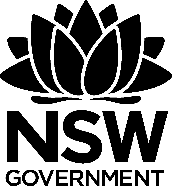 Accredited persons are accredited by the Environmental Agency Head (EAH) to apply the Biodiversity Assessment Method (BAM) when preparing Biodiversity Assessment Reports, as required under the Biodiversity Conservation Act 2016 (the Act). The EAH may carry out or cause to be carried out an audit of compliance by an accredited person with the Accredited Person Code of Conduct. Non-compliance with the Accredited Person Code of Conduct may result in the EAH exercising the power to vary, suspend or cancel the accreditation under Part 5 of the Accreditation Scheme (Section 6.10 of the Act).Obligations for Accredited Persons are outlined below.Must comply with conditions of their accreditation.Must notify OEH in writing of any changed circumstances effecting the fit and proper declaration submitted with an accreditation application. Must maintain high standards of professional conduct when providing independent, consistent and objective advice on the basis of adequate knowledge. Must provide a truthful opinion on any matter submitted to them for advice or opinion, and must not give false or misleading information or statements and must not conceal or omit information on any relevant conservation, market, environmental or scientific matter. Must not state a fact to support a client that will not be capable of support by available data.Must convey accurately to the client formal qualifications, expertise and experience and must not misled or omit information. Must operate within the fields of their competence and engage with additional and appropriate expertise when required.Must ensure that staff and or contractors completing tasks under their directive are operating within their competencies.Must be personally accountable for the validity of all data collected, analyses performed or reports developed by them and for the scrutiny of all data collected, analyses performed or reports developed under their direction.Must ensure thorough quality control measures are in place to confirm the correctness and validity of all work prepared by them or by staff or contractors under their direction.Must not conduct professional activities in a manner involving dishonesty, fraud, deceit, misrepresentation or bias.Must not advertise or conduct themselves in a manner that will bring disrepute to the Biodiversity Offset Scheme or the Minister. Must not act in circumstances where there is actual, perceived or potential conflict of interest.Must cooperate with and provide the necessary and requested information to the EAH during an audit or when otherwise requested. Must maintain ecological or equivalent field work skills, and maintain a truthful written record of continuing professional development during the period of accreditation.Accredited BAM Assessor Code of Conduct DeclarationIn applying to become accredited to apply the Biodiversity Assessment Method (BAM) I, the undersigned, agree to abide by the Accredited Person Code of Conduct. SignaturePrint Name (BLOCK CAPITALS) Date